Základní škola Zlaté Hory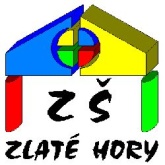 Wolkerova 712, 793 76 Zlaté Hory	Žádost o odklad povinné školní docházky1. Zákonný zástupce dítěte:Jméno a příjmení, titul: 	_______________________________________________Datum narození:		_______________________________________________Místo trvalého pobytu:  	_______________________________________________Kontaktní adresa: (adresa pro doručování písemností, pokud se liší od trvalého bydliště):2. Ředitel školy:Mgr. František VránaZákladní škola Zlaté Hory se sídlem Wolkerova 712, 793 76 Zlaté HoryPodle ustanovení § 37 zákona č. 561/2004 Sb., o předškolním, základním, středním, vyšším odborném a jiném vzdělávání (školský zákon) v platném znění  žádám pro školní rok 2020/2021 o odklad povinné školní docházky své dcery / svého syna:jméno a příjmení ……………………………………………………………………………….datum narození ...............................................................................................................místo trvalého pobytu ...................................................................................................... Přílohy: doporučení příslušného školského poradenského zařízení (pedagogicko-psychologická poradna nebo speciálně pedagogické centrum) doporučení odborného lékaře (dětský lékař nebo klinický psycholog)UPOZORNĚNÍ: Obě povinné přílohy je nutno doručit do školy nejpozději do 31.5. 2020.Ve Zlatých Horách dne …………………………..					………………………………………………………..						podpis zákonného zástupce dítěte